แบบข้อเสนอโครงการวิจัยการเกษตรสำนักงานพัฒนาการวิจัยการเกษตร (องค์การมหาชน)1.    โครงการแผนงานวิจัย  	(ไทย) การบริหารจัดการเพื่อพัฒนา RAINS for Thailand Food Valley ภาค ... ประจำปี 2564			(อังกฤษ) ..........................................2.   ชื่อหัวหน้าโครงการ		(ไทย) .......................................................................................................................................(อังกฤษ) ....................................... ....................................... ....................................... ตำแหน่ง	....................................... .......................................................................... ที่ทำงาน	....................................... ............................................................................       โทรศัพท์	....................................... ........................................................................        e-mail 	 ....................................... ....................................... .......................................    ลายมือชื่อ..........................................................................3.    ชื่อหัวหน้าหน่วยงานสังกัด	....................................... ..................... ....................................... ................................ตำแหน่ง: .................................... ........................... ....................................... .................................................................หน่วยงาน ........................................................................................................................................................................โทรศัพท์ ....................................... ....................................... โทรสาร e-mail……………..…………………….........ลายมือชื่อ.....................................................ผู้ขอรับทุน	               (…………………………)4.    ระยะเวลาของโครงการปีที่ 1 งบประมาณรวมทั้งสิ้น 1 ปี ..........................บาทวันที่เสนอโครงการครั้งแรก..........................ครั้งที่ 1 (กรณีที่มีการปรับปรุง)..........................ครั้งที่ 2 (กรณีที่มีการปรับปรุง) ..........................โครงการยื่นเสนอขอรับทุนจากหน่วยงานอื่น 	        ไม่             เสนอ ระบุหน่วยงาน.............................................................................................................5.  คำเฉพาะสำหรับการค้นหา (key word) ...................................................................................................................6.  คณะผู้วิจัย/ผู้ร่วมโครงการ(แสดงรายชื่อผู้ร่วมวิจัย/ผู้ร่วมโครงการ/ผู้ช่วยวิจัย พร้อมแนบประวัติอย่างย่อ รวมทั้งผลงานวิจัยของแต่ละท่านต่อท้ายข้อเสนอโครงการวิจัย และแสดงร้อยละของความรับผิดชอบในโครงการของแต่ละท่านโดยเทียบว่างานทั้งหมดของโครงการ =  100% )ชื่อ (นาย/นาง/นางสาว)  ....................................................................................................ตำแหน่ง............................................................คุณวุฒิ...............................................................ความชำนาญ/ความสนใจพิเศษ............................................................................................................สถานที่ติดต่อ............................................................................................................โทรศัพท์/โทรสาร ........................................................................................................................ความรับผิดชอบต่อโครงการที่เสนอ (ระบุส่วนงาน).....................................คิดเป็นร้อยละ..................................................ความรับผิดชอบต่อโครงการอื่นๆ ซึ่งยังอยู่ระหว่างดำเนินการ (ถ้ามีโปรดระบุชื่อโครงการและแหล่งทุนสนับสนุน)...........................................................................................................................................						ลงชื่อ................................................................										    	 (......................................................)6.2 ++++6.x อื่นๆ เช่น ที่ปรึกษา						ลงชื่อ................................................................								   					                                                                             (........................................................)7.  วัตถุประสงค์บริหารจัดการเพื่อให้ได้ผลงานที่ตอบสนองต่อแผนกิจกรรมส่งเสริมงานวิจัย RAINS for Thailand Food valley ของประเทศไทยเพื่อตอบสนองนโยบายภาครัฐ โดยมุ่งเน้น ดังนี้1) เพื่อให้ได้เครือข่ายและต้นแบบ RAINS for Thailand Food valley  ในภาคกลาง อันเนื่องมาจากการพัฒนาระบบการผลิตอาหารเชิงอุตสาหกรรมจากผลงานวิจัยอย่างต่อเนื่องและยั่งยืน (เป้าหมาย คือ เป็นศูนย์กลางเพื่อพัฒนาการใช้ประโยขน์จากของเสียในอุตสาหกรรมและการพัฒนาอาหารสุขภาพ) ตัวอย่างของภาคกลาง2) เพื่อให้ได้เทคโนโลยี นวัตกรรม และต้นแบบผลิตภัณฑ์ อย่างน้อยปีละ 10 โครงการ โดยแต่ละโครงการจะต้องเป็นไปตามเงื่อนไขการคัดเลือกข้อเสนอโครงการภายใต้งานวิจัยเพื่อตอบสนองนโยบายภาครัฐ กลุ่มเรื่อง RAINS for Thailand Food valley             8.  การพัฒนาเทคโนโลยี(ระบุเทคโนโลยีหรือความสำเร็จที่จะได้รับการพัฒนาจากโครงการดังกล่าวพร้อมทั้งชี้แจงว่าเทคโนโลยีหรือความสำเร็จหรือวิธีการที่เลือกใช้มีข้อดีหรือ มีข้อได้เปรียบจากเทคโนโลยีหรือวิธีการที่มีอยู่ในปัจจุบันและแบบอื่นๆ อย่างไร)9.  หลักการ เหตุผลความจำเป็นและผลงานที่มีมาก่อน(อธิบายหลักการและเหตุผลที่เสนอโครงการนี้ สภาพปัญหาและความเป็นในการทำการวิจัยบรรยายผลงานและความรู้ที่มีมาก่อน ทั้งของนักวิจัยอื่นๆ และของคณะผู้วิจัยชุดนี้ เช่น ข้อมูลที่เกี่ยวข้องกับโครงการจำเป็นต้องอ้างแหล่งข้อมูลให้ชัดเจน การสืบค้นสิทธิบัตรทั้งในประเทศและต่างประเทศ พร้อมทั้งเสนอรายการเอกสารอ้างอิงตอนท้ายของข้อเสนอโครงการวิจัย )*** สรุปสถานการณ์อุตสาหกรรมอาหารของแต่ละพื้นที่นั้นๆ เช่น มีศักยภาพด้านใด มีความพร้อมของ Infrastructure หรือไม่ ตลาดอุตสาหกรรมอาหารมีแนวโน้มเป็นอย่างไร ปัญหาอุปสรรค แนวทางพัฒนาแก้ไข เป็นต้น *** ในปีที่ 1 โครงการลูก ที่ท่านคัดเลือกมานั้น มีที่มาอย่างไร จะพัฒนาหรือแก้ไขประเด็นไหนในกระบวนการผลิต มีเอกชนหรือผู้ประกอบการรายใดเข่าร่วมหรือรับถ่ายทอดอย่างไร สรุปแต่ละโครงการได้ ดังนี้10.  วิธีดำเนินการวิจัย และแผนการดำเนินงานวิจัย (ท่านสามารถเพิ่มเติมรายละเอียดได้ตามความเหมาะสม)(ส่วนนี้เป็นหัวใจของข้อเสนอโครงการวิจัย จำเป็นอย่างยิ่งที่ต้องเขียนให้ชัดเจน และละเอียดพอสมควรพร้อมอ้างถึงเอกสารที่จำเป็น เนื่องจากผู้ประเมินโครงการวิจัยอาจเป็นผู้เชี่ยวชาญในเทคโนโลยีนั้นๆ แต่ต่างสาขา และมีความประสงค์จะเข้าใจรายละเอียดแผนงานเพียงพอก่อนให้ความเห็นต่อโครงการ)1) ศึกษาและสรุปสถานการณ์อุตสาหกรรมอาหารของแต่ละพื้นที่นั้นๆ เช่น มีศักยภาพด้านใด มีความพร้อมของ Infrastructure หรือไม่ ตลาดอุตสาหกรรมอาหารมีแนวโน้มเป็นอย่างไร ปัญหาอุปสรรค แนวทางพัฒนาแก้ไข เป็นต้น (Update)2) กำหนดเป้าหมายหรือกรอบงานวิจัยเพื่อพัฒนาให้เป็น RAINS for Thailand Food valley ของแต่ละภูมิภาค โดยใช้ concept ตามรูปภาพที่ 1 เบื้องต้น ท่านได้ตั้งเป้าหมายคือ เป็นศูนย์กลางเพื่อพัฒนาการใช้ประโยขน์จากของเสียในอุตสาหกรรมและการพัฒนาอาหารสุขภาพConcept RAINS for Thailand Food valley การพัฒนาโครงการภายใต้งานวิจัยเพื่อตอบสนองนโยบายภาครัฐ กลุ่มเรื่อง RAINS for Thailand Food valley จะต้อง มีความร่วมมือของ 3 กลุ่มหลัก ได้แก่ ภาครัฐ ภาคเอกชน และสถาบันการศึกษา ถือเป็นปัจจัย/องค์ประกอบสำคัญ ทั้งนี้ควรเน้นการวิจัยเชิงพื้นที่ (Area Based Development Research) และงานวิจัยที่หน่วยงานมีศักยภาพต่อยอดได้ (Functional Based Research) โดยมีแต่ละความเชื่อมโยงและความสัมพันธ์กันในแต่ละภาคส่วน ดังนี้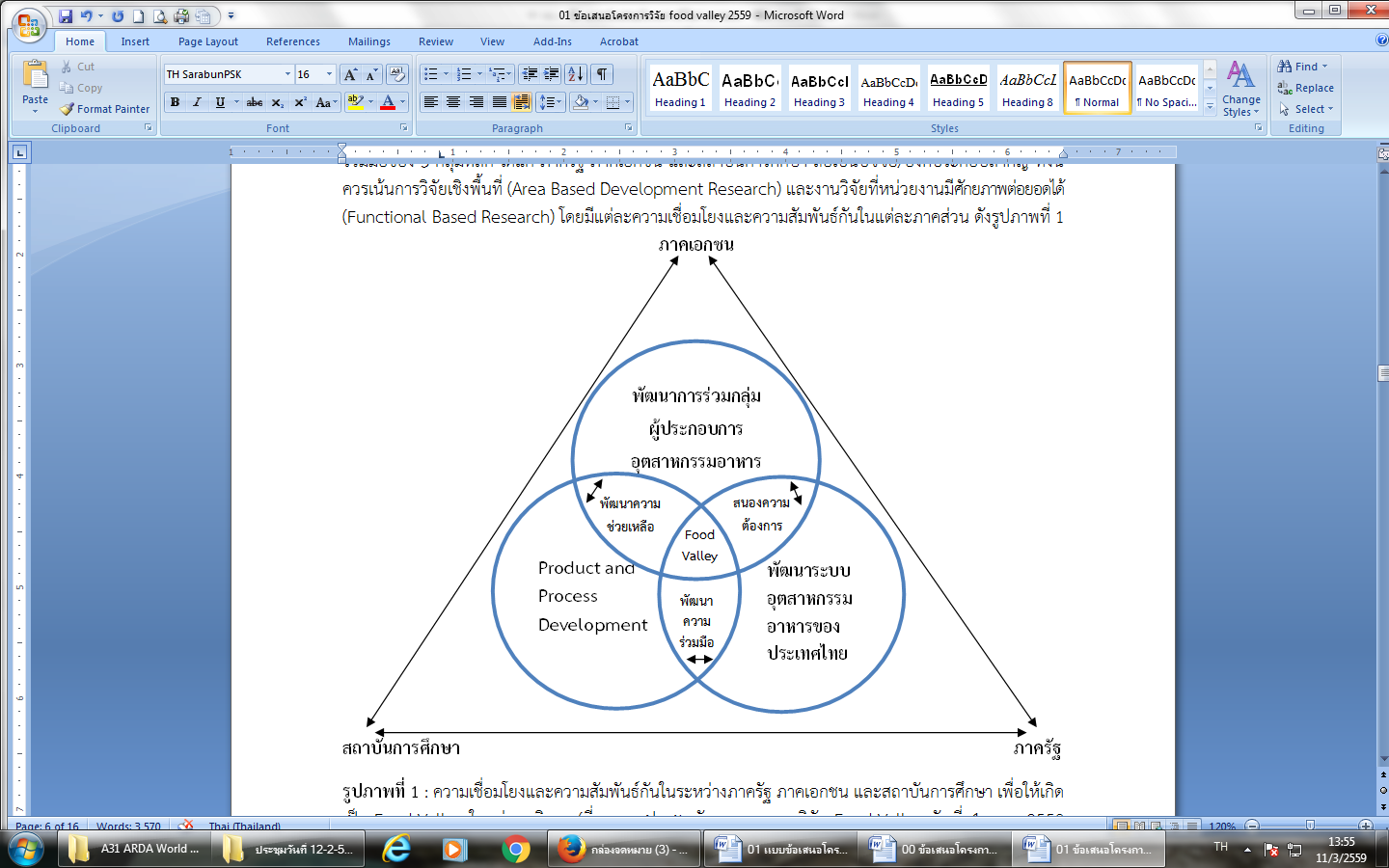 รูปภาพที่ 1 : ความเชื่อมโยงและความสัมพันธ์กันในระหว่างภาครัฐ ภาคเอกชน และสถาบันการศึกษา เพื่อให้เกิดเป็น RAINS for Thailand Food valley ในแต่ละภูมิภาค (ที่มา: การประชุมพัฒนากรอบงานวิจัย Food Valley วันที่ 4 ก.พ. 2559 และการประชุมพัฒนาข้อเสนอโครงการวิจัย Food Valley วันที่ 12 ก.พ. 2559) 3) คัดเลือกข้อเสนอโครงการวิจัยภายใต้ RAINS for Thailand Food valley ภาคกลาง โดยต้องเป็นไปตามเงื่อนไข ดังนี้3.1) มีความร่วมมือของ 3 กลุ่มหลัก ตามรูปภาพที่ 1 3.2) เป็นการวิจัยที่มีขั้นของการพัฒนา ได้แก่ 3.2.1) การวิจัยเพื่อพัฒนากระบวนการผลิต 3.2.2) การวิจัยเพื่อพัฒนาผลิตภัณฑ์ 3.2.3) การวิจัยเชิงนโยบาย3.3) มีการประเมินความคุ้มค่าของงานวิจัยทั้งนี้มีรายละเอียดในแต่ละข้อดังนี้3.1) มีความร่วมมือของ 3 กลุ่มหลัก ได้แก่ ภาครัฐ ภาคเอกชน และสถาบันการศึกษา ถือเป็นปัจจัย/องค์ประกอบสำคัญ และต้องเป็นการวิจัยเชิงพื้นที่ (Area Based Development Research) และงานวิจัยที่หน่วยงานมีศักยภาพต่อยอดได้ (Functional Based Research) โดยมีความเชื่อมโยงและความสัมพันธ์กันในแต่ละภาคส่วน ดังรูปภาพที่ 1 3.2) งานวิจัยต้องมีขั้นของการพัฒนา ดังนี้ (ร่างตัวอย่างดังกล่าว สามารถแก้ไขเพิ่มเติมตามบริบทของแต่ละ Node)3.2.1) การวิจัยเพื่อพัฒนากระบวนการผลิต (Process development Research) คือการศึกษาวิจัยพัฒนาองค์ความรู้ เทคโนโลยี และนวัตกรรม เพื่อสนับสนุนการผลิตและการแปรรูปอาหารตลอดห่วงโซ่ให้เกิดประสิทธิภาพสูงสุด คือ มีคุณภาพ (Quality) มีคุณค่าทางโภชนาการ (Nutrition) มีความปลอดภัย (Safety) ได้มาตรฐานในระดับสากล (International Standard) และมีความคุ้มค่าต่อการลงทุน เพื่อตอบสนองความต้องการของผู้บริโภคและการค้า โดยวิสาหกิจชุมชน/ธุรกิจอุตสาหกรรมอาหาร 3.2.2) การวิจัยเพื่อพัฒนาผลิตภัณฑ์ (Product development Research) คือการศึกษาวิจัยพัฒนาองค์ความรู้ เทคโนโลยี และนวัตกรรม เพื่อสนับสนุนการสร้างผลิตภัณฑ์ใหม่ที่มีการเพิ่มมูลค่า (Added value) และศักยภาพในอุตสาหกรรมอาหาร โดยเน้นการตลาดเป็นตัวนำ มีความคุ้มทุนและมีความเป็นไปได้เชิงพาณิชย์3.2.3) การวิจัยเชิงนโยบาย (Policy Research) คือ การศึกษาวิจัยเพื่อให้ได้ข้อเสนอแนะเชิงนโยบายหรือแนวทางการบริหารจัดของหน่วยงานที่เกี่ยวข้องต่างๆ ที่สามารถแก้ไขและพัฒนาระบบอุตสาหกรรมอาหารของประเทศไทย เช่น การศึกษาความเป็นไปได้ในการจัดสร้างโรงงานต้นแบบขนาดย่อมเพื่อให้ผลิต ทดสอบ และประเมินศักยภาพของผลิตภัณฑ์อาหาร3.3) การประเมินความคุ้มค่าของงานวิจัย แต่ละโครงการจะต้องมีการศึกษาตามหลักเศรษฐศาสตร์เพื่อประเมินว่าผลผลิต (Output) จากโครงการวิจัยคืออะไร ผลลัพธ์ (Outcome) และผลกระทบ (Impact) เป็นอย่างไร ก่อให้เกิดการพัฒนาจากเดิมอย่างไร เมื่อประเมินเป็นมูลค่าเป็นตัวเงินแล้วได้เท่าไร คุ้มค่ากับการลงทุนอย่างไร4) นำผลงานวิจัยที่ได้จะข้อ 3) ไปสู่การทดสอบเพื่อมุ่งสู่การขยายผลใช้ประโยชน์จริง5) ประเมินผลและปรับปรุงวิธีการเพื่อใช้เป็นต้นแบบ (Model) ในการพัฒนา Food Valley6) ขยายผลจากข้อ 5) ในพื้นที่เป้าหมาย7) เชื่อมโยงเครือข่าย RAINS for Thailand Food valley ในแต่ละภูมิภาคเพื่อเป็น National Food Valleyแผนการดำเนินงานวิจัย (แผนปฏิบัติงาน/กิจกรรมในแต่ละช่วงระยะเวลาของโครงการ นำเสนอในลักษณะ Gantt Chart)ตารางแผนงานวิจัยกิจกรรมที่จะดำเนินการ :  บรรยายกิจกรรมต่างๆ ที่จะดำเนินการทดลอง ที่จะดำเนินการทดลอง ทดสอบหรือประดิษฐ์สร้างขึ้น โดยในแต่ละกิจกรรมจะต้องระบุเป้าหมายและวิธีทำโดยละเอียดตารางเวลาของกิจกรรม : ให้จัดทำตารางสรุปแสดงกิจกรรมต่างๆ ที่เสนอว่าจะดำเนินการพร้อมระบุเวลาที่ต้องใช้ของแต่ละกิจกรรม นับตั้งแต่เริ่มโครงการ จนถึงสิ้นสุดโครงการตารางผลงานในแต่ละช่วงเวลา11.  ประโยชน์ที่จะได้รับจากผลงานวิจัย(ผลงานที่คาดว่าจะได้รับเมื่อเสร็จสิ้นโครงการ ในลักษณะของต้นแบบผลิตภัณฑ์ ขบวนการใหม่และหรือบทความทางวิชาการ สิทธิบัตร ฯลฯ)ปีที่1.........................................................................ปีที่2 ........................................................................ปีที่3 ........................................................................12.  ผู้ที่จะได้ประโยชน์จากโครงการ(ชี้แจงว่าหากผลงานเป็นไปตามที่คาดหมาย หรือปัญหาที่ได้รับการแก้ไขหรือจะก่อประโยชน์ให้แก่ผู้ใด หน่วยงานใด องค์การใด หรือบริษัทอุตสาหกรรมใดบ้าง)13.  ประเมินผลกระทบด้านเศรษฐกิจ-สังคมและประโยชน์ที่ภาคเกษตรและเศรษฐกิจส่วนรวมจะได้รับทั้งระยะสั้นและระยะยาวตามความเป็นไปได้14.  ผลตอบแทนและวิธีการแบ่งปันผลประโยชน์ด้านการเงินต่อสำนักงาน-15.  ความร่วมมือกับสถาบันอื่น(ถ้ามี ให้ระบุบริษัทหรือหน่วยงานที่จะร่วมมือในการดำเนินโครงการ และอธิบายสิ่งที่บริษัทหารือหน่วยงานจะให้ความร่วมมือได้ เช่น งบประมาณวัตถุดิบ ให้ใช้อุปกรณ์ทดสอบ ให้ใช้สถานที่หรือบุคลากรดำเนินการบางส่วน  เป็นต้น พร้อมแนบเอกสารยืนยันความร่วมมือในตอนท้ายของข้อเสนอโครงการวิจัย)16.  ความชำนาญของคณะผู้วิจัยที่มีอยู่แล้วและที่ยังต้องพัฒนา(ระบุกรรมวิธีหรือความชำนาญใดที่คณะผู้วิจัยมีอยู่ซึ่งจะเป็นประโยชน์แก่โครงการ และกรรมวิธีหรือความชำนาญใดที่ยังมีไม่เพียงพอต่อการดำเนินโครงการ ให้ระบุชื่อและที่ทำงานของผู้เชี่ยวชาญชาวไทยหรือชาวต่างประเทศที่เหมาะสม)17.  อุปกรณ์ที่มีอยู่และสถานที่ที่ใช้ดำเนินการ(ให้ข้อมูลเกี่ยวกับอุปกรณ์/ครุภัณฑ์ต่างๆ ที่เกี่ยวข้องในโครงการวิจัยที่คณะผู้วิจัย/หน่วยงานมีอยู่ระดับความพร้อมในการใช้งาน ต้องดัดแปลง ซ่อมแซมเพิ่มเติมหรือไม่ อย่างไร และให้ข้อมูลเกี่ยวกับสถานที่ที่ใช้ดำเนินการ ระบุให้ชัดเจนว่ามีความพร้อมหรือต้องปรับปรุงหรือไม่ อย่างไร)18.  งบประมาณปีที่ 1(ให้แสดงรายการและรายละเอียดงบประมาณ เช่น งบประมาณแต่ละปี และงบประมาณรวมของแต่ละรายการ โดยดูรายละเอียดตามแบบข้อเสนองบประมาณโครงการ ตามภาคผนวก 3 ในกรณีที่มีความร่วมมือกับสถาบันอื่น ให้แสดงรายละเอียดตามแบบที่เสนองบประมาณโครงการ ในส่วนสมทบ ทั้งที่เป็นเงินงบประมาณ และอื่นๆ) มีแบบฟอร์มเป็นไฟล์ Excel พร้อมตัวอย่างค่ะ19. เอกสารอ้างอิง20. ภาคผนวก : สรุปโครงการวิจัยภายใต้ RAINS for Thailand Food valley ภาคกลาง ที่ผ่านการคัดเลือกตามเงื่อนไง มีตัวอย่างแบบฟอร์มสรุปโครงการ ดังนี้21. ประวัติผู้วิจัยผนวก 1 Flow Chart โครงการแผนผนวก 1.1 Flow Chart โครงการย่อย 1ผนวก 1.2Flow Chart โครงการย่อย 2ผนวก  2Summary โครงการแผนผนวก  2.1Summary โครงการย่อย 1ผนวก  2.2Summary โครงการย่อย 2โครงการงบประมาณตามแหล่งทุนที่สนับสนุนงบประมาณตามแหล่งทุนที่สนับสนุนงบประมาณตามแหล่งทุนที่สนับสนุนงบประมาณรวมทั้งสิ้นโครงการสวก.ภาคเอกชนภาคเอกชนงบประมาณรวมทั้งสิ้นโครงการสวก.In cashIn kindงบประมาณรวมทั้งสิ้นโครงการแผนงานวิจัยโครงการย่อยที่ 1โครงการย่อยที่ 2โครงการย่อยที่ 3โครงการย่อยที่ 4ชื่อโครงการหัวหน้าโครงการ/สังกัดปัญหาที่เกิดขึ้น/ประเด็นพัฒนาแนวทางแก้ไข/พัฒนาเอกชนหรือผู้ประกอบกิจกรรมปีที่ 1ปีที่ 1ปีที่ 2ปีที่ 2ปีที่ 3 ปีที่ 3 ผู้รับผิดชอบกิจกรรมเดือนที่1-6เดือนที่ 7-12เดือนที่1-6เดือนที่ 7-12เดือนที่1-6เดือนที่ 7-12ผู้รับผิดชอบ1....................................2....................................3....................................4....................................ฯลฯปีที่เดือนที่ผลงานที่คาดว่าจะสำเร็จ11-617-1221-627-1231-637-12รายการค่าใช้จ่ายปีที่ 1ตามหมวดรายการค่าใช้จ่ายปีที่ 1ตามหมวด1.หมวดค่าตอบแทน2.หมวดค่าจ้าง3.หมวดค่าใช้สอย4.หมวดค่าวัสดุ5.หมวดค่าครุภัณฑ์6.หมวดค่าบริการวิชาการ7.หมวดค่าใช้จ่ายอื่นๆรวม : โครงการย่อยที่ 1โครงการย่อยที่ 2รวมทั้งหมดชื่อโครงการ แผนนักวิจัยและหน่วยงานระยะเวลาทั้งหมดงบประมาณปีที่ 1งบประมาณโครงการทั้งสิ้น  บาท  โดยมีรายละเอียดดังนี้1.	งบประมาณจาก  สวก.         (In cash)  จำนวน  ................ บาท2.	งบประมาณจากภาคเอกชน   (In cash)  จำนวน     .............บาท3.	งบประมาณจากภาคเอกชน   (In kind)  จำนวน     .............  บาทความสำคัญ (ทำไมต้องทำสามารถช่วยแก้ไขปัญหาหรือมีประเด็นพัฒนาอย่างไร)วัตถุประสงค์โครงการสิ่งที่จะส่งมอบเมื่อเสร็จสิ้นโครงการ ปีที่ 1ปีที่ 2ปีที่...แผนกิจกรรมกลุ่มเป้าหมายที่จะนำไปใช้ประโยชน์โดยตรงความเป็นไปได้ในการใช้ประโยชน์และการประเมินความคุ้มค่าเบื้องต้นระดับของโครงการ1) การวิจัยเพื่อพัฒนากระบวนการผลิต 2) การวิจัยเพื่อพัฒนาผลิตภัณฑ์ 3) การวิจัยเชิงนโยบายสรุปผลการคัดเลือก- เป็นไปตามเงื่อนไขหรือไม่อย่างไรชื่อโครงการ ย่อยที่ .........นักวิจัยและหน่วยงานระยะเวลาทั้งหมดงบประมาณปีที่ 1งบประมาณโครงการทั้งสิ้น  บาท  โดยมีรายละเอียดดังนี้1.	งบประมาณจาก  สวก.         (In cash)  จำนวน  ................ บาท2.	งบประมาณจากภาคเอกชน   (In cash)  จำนวน     .............บาท3.	งบประมาณจากภาคเอกชน   (In kind)  จำนวน     .............  บาทความสำคัญ (ทำไมต้องทำสามารถช่วยแก้ไขปัญหาหรือมีประเด็นพัฒนาอย่างไร)วัตถุประสงค์โครงการสิ่งที่จะส่งมอบเมื่อเสร็จสิ้นโครงการ ปีที่ 1ปีที่ 2ปีที่...แผนกิจกรรมกลุ่มเป้าหมายที่จะนำไปใช้ประโยชน์โดยตรงความเป็นไปได้ในการใช้ประโยชน์และการประเมินความคุ้มค่าเบื้องต้นระดับของโครงการ1) การวิจัยเพื่อพัฒนากระบวนการผลิต 2) การวิจัยเพื่อพัฒนาผลิตภัณฑ์ 3) การวิจัยเชิงนโยบายสรุปผลการคัดเลือก- เป็นไปตามเงื่อนไขหรือไม่อย่างไร